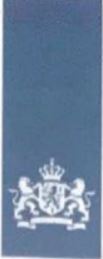 NAR TELİF DESTEK PROGRAMI BAŞVURU FORMU                                 Başvuru formları, ekleri ile birlikte igcnarprojesi@gmail.com adresine iletilecektir.Bilgi için: 0232 463 32 15-16İsim SoyadTC Kimlik NoAdresGSM NoE-Posta adresiBaşvuru tarihiHaber/Belgesel/Podcast/PR Tasarım BaşlığıSunuşKısa biyografi 